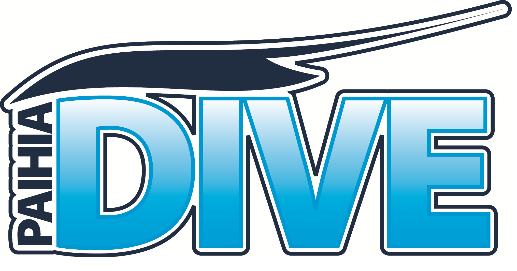 UNDERSTANDING THE RISKSI accept that this activity inherently involves risks and potential hazards. The risks and hazards include, but are not limited to breathing compressed gas, Marine traffic, Marine life, Decompression sickness, Drowning, Barotrauma, Air embolism, Hypothermia, Decompression illness, Dehydration, Gas Narcosis, Malfunctioning Equipment, Ear Problems, Sun damage and overheating, Adverse Weather.I am aware that participating in the Diving/Snorkelling offered by Paihia Dive can be hazardous if they are not conducted with care, control, and responsibility. I acknowledge that these risks could result in my injury (physical or mental) or even death.Medication/health conditions• I have informed the staff of Paihia Dive (or will, prior to undertakingthe activity) of any medical conditions, previous injuries and any medication I amcurrently taking which may affect my ability to undertake the activity.• I confirm I am physically fit and able to participate in the activities and I have notbeen advised otherwise by a qualified medical person.• I consent to receive any medical treatment that may be deemed necessary byPaihia Dive in the event of injury, accident or illness while undertaking the activities.• I understand it is my responsibility to disclose any conditions (health orotherwise) that may affect the safety and enjoyment of myself and those aroundme.Conditions of participating in activity• I agree to Dive/Snorkel with care, and obey the rules set out by Paihia Dive and instructions given by the guide (or a representative of Paihia Dive), at all times.• I accept that if I do not adhere to the instructions and rules, or if I act dangerously, recklessly or in a way that might endanger myself or others, Paihia Dive may remove me from the activity. If this occurs, I acknowledge I will not receive a refund.• I accept that Paihia Dive reserves the right to cancel this activity if it becomes concerned for my safety, or the safety of another person.• I agree to wear appropriate clothing and use/wear all safety clothing andequipment (as required by the guide) at all times when participating.Limited liability of Paihia Dive • I understand that if I act recklessly or intentionally, and don’t follow the rules or instructions set out by Paihia Dive and the guide, which I have been made aware of, Paihia Dive will not be held responsible for any injury, damage or loss I cause to myself/my property, or another person/their property, resulting from my action (or lack of action).In New Zealand we cannot waiver your rights, you are protected by HASWA 2015 Section 28.Damage to property or equipment• In the event that I damage any of the clothing or equipment, or other propertyowned by Paihia Dive, I agree to pay to Paihia Dive all costs associated with repairing the damage.Drugs/Alcohol• I confirm I am not under the influence of intoxicating alcohol or drugs (be theylegal or illegal) which may in any way impair my ability to undertake the activity.Marketing• I give Paihia Dive permission to send me emails and/or post relating to Paihia Dive events and promotions, as well as the right to use all photos and videos of me taken during the activity for promotional and social media purposes.PARTICIPANT SIGN-OFFI agree that by signing this ‘Understanding the Risks form’:1. I accept there are inherent risks and hazards associated with participating in theactivity and I understand what these risks are (including serious harm anddeath);2. I am physically and mentally fit to participate and there is nothing I am aware ofthat will affect my ability to safely drive the vehicle, or impact the safety of otherriders.3. I wish to proceed with the activity at my own risk.________________________ 		___________________ 		_____Full name 			 	Signature 			Date